                            МКОУ “Куркентская СОШ им.М.М. Рагимова”                                               ПЛАН-КОНСПЕКТ                              ВНЕКЛАССНОГО МЕРОПРИЯТИЯ                                ПО МАТЕМАТИКЕ В 5 классе                         “ Путешествие по истории математики”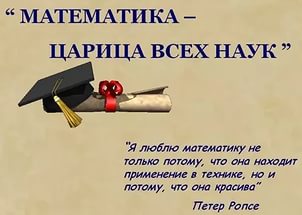 Учитель:Ибрагимова Л.Т.1вед.     Здравствуйте, Дорогие друзья! Вы продолжаете изучать одну из самых важных и древних наук математику многими математическими знаниями люди пользовались в глубокой древности, эти знания пригодились купцам, строителем, воинам, землемером, путешественником. В наши дни ни одному человеку не обойтись без хорошего знания математики. Рабочий и моряк, инженер и полевод, лётчик и домохозяйка выполняет различные вычисления, используя калькулятор и. Основы хорошего понимания математики - умение считать, думать, рассуждать, находить удачное решение задач. Все эти навыки и способности Вы можете выработать, если будете настойчивы, трудолюбивый и внимательный на уроках. Сегодня на нашем вечере вы усвоить и много полезных и интересных для себя понятие и умений. Не зная прошлого науки, нельзя понять её настоящее.2вед.Сейчас мы хотим вам рассказать о короле математиков Карле Гауссе.Альфия.Немецкий ученый Карл Гаусс родился в 1777 году и умер в 1855 году. Его называли королём математиков. Его математический талант проявлялся уже в детстве. Рассказывают, что в трехлетнем возрасте он удивил окружающих, поправил расчёты своего отца с каменщиками. Однажды в школе гауссу в то время было 10 лет учитель предложил классу сложить все числа от 1 до 100. Пока он диктовал задание у Гаусса уже был готов ответ: 101 х 50 равно 5050 попробуйте догадаться, как Карл Гаусс складывал числа.1+2+3+4+5+……+98+99+1001+100; 2+99; 3+98; …..50 таких пар чисел, значит 101*50=50501вед.Кроме Карла Гаусса имеются многие другие математике. Один из них Андрей Николаевич КолмогоровПатяВыдающийся Советский математик Андрей Николаевич Колмогоров решил много сложных задач, совершил ни одно открытие в различных разделах математики. Радость своих первых математических открытий он познал рано. Он рассказывал что еще до поступления в гимназию в возрасте 5-6 лет он любил придумывать задачи, подмечал интересные свойства чисел. Вот одно из открытий шестилетнего Колмогорова. Он заметил что1 2 =1; 2 2=1+3; 32=1+3+5; 42=1+3+5+7 ;…….2вед.Давайте проверим знания наших гостей ( логические задачки )1.Назовите 5 дней не называя чисел и названий дней. 2. Может ли дождь идти два дня подряд.1вед.Вы наверное слышали про теорему Пифагора, Давайте узнаем Откуда всё-таки она появилась.МамедОднажды гуляя по берегу Нила, Пифагор увидел, как два землемера растягивают на земле большую веревку с узлами: - Что вы делаете? - Спросил Пифагор.-Не видишь  что ли? Волна смыла колышки разделяющие два участка земли. И теперь, чтобы восстановить границу, нужно построить прямой угол. Для этого мы используем треугольник со сторонами 3, 4 и 5 локтей. - Знаменитый египетский треугольник? Воскликнул Пифагор но однако решить задачу Пифагор не смог. Затем он 12 лет жил в Вавилоне. В конце концов он разгадал загадку и египетского треугольника. Он доказал свою знаменитую теорему, которые по сей день носит его имя: теорема Пифагора.Разгадывание кроссворда2вед.В наши дни для измерения длины мы используем такие величины как сантиметр, миллиметр, дециметр, метр, километр, а, да. А в древние времена использовали другие единицы измерения длины.РозаВ древние времена использовали такие единицы измерения длины как: косая сажень 248 см расстояние от пальцев левой руки до конца пальцев правой ноги. Маховая сажень 176 см расстояние между концами пальцев расставлены в стороны рук. Локоть 45 см расстояние от концов пальцев до локтя согнутой руки. Пядь-  20 см Фут - 31смДюйм - 25ммЯрд - 91 см 1 вёрст - 500 сажень -  1 км67м1 сажень – 3 аршина –213см1 аршин -71 см1 фут – 12 дюймов – 30см 5мм1вед.В пятом классе мы познакомились с десятичными дробями. А откуда они появились и кто придумал правила вычисления с десятичными дробями?ЖасминаС древних времен людям приходилось не только считать предметы, но и измерять длину, время, площадь, вести расчеты за купленные и проданные товары. Не всегда результат измерения или стоимости товара удавалось выразить в натуральных числах приходилось изучать И части, доли, меры. Так появились десятичные дроби. Современное обозначение десятичных дробей берёт своё начало в Индии. Правила с десятичными дробями описал знаменитый ученый средневековья Аль-Каши работающий в городе Самарканде в обсерватории Улугбека в начале XX века. записывалаАль-Каши Джемшид ИбнМасуд десятичной дроби так же, как принято сейчас, но не пользовался запятой: дробную часть он записывал красными чернилами или отделял вертикальной чертой. В Европе об этом не узнали, но только через 150 лет десятичные дроби были заново изобретены коломенским инженером и ученым Симоном Стевином. А в России учение о десятичных дробях изложил Леонтий Филиппович Магницкий в 1703 году в первом учебнике математике «Арифметика, сиречь наука числительная».2вед.ребята, а знаете ли вы Сколько весит царь-колокол находящийся в кремле. В наш В нем содержится 169,02 т. Меди и 26,42т. Олова, всего 195,44т. ~ 200тОтгадывание ребусов.100лЛас.Во100кЛи100к7я40аПо2лКемранКто знает старинный метод умножения. Например 128 Х 33 равно 4224. Для этого надо один множитель разделить на два, а второй умножить на два. 128 33 64  66 32  132  16  264     8  528     4  1056     2  211242241вед. Математике могут определить ваш будущий рост, Как же это сделать?Медина Для того, чтобы определить ваш будущий рост, надо знать рост отца и матери. Окончательная длина тела мальчиков: (рост отца + рост матери)*0,54 -4,5Окончательная длина тела девочек: ( рост отца + рост матери)*0,51 – 7,5 Величина роста выражается в сантиметрах.Логические задачки.НуриятКак умножить в уме 95*95=8100+900+2542*30=1200+60+02вед.А сейчас Вашему вниманию мы предоставим оценку в которой 3 ученых спорят кто из них является самым сообразительным. Идут три учёных и спорят «Я сообразительный. Нет я сообразительный». И никак не могут разрешить свой спор. Для этого они обращаются к мудрецу.- Здравствуйте мудрец, Как ты думаешь кто из нас сообразительный. Мы никак не можем решить этот спор.- Хорошо, я смогу ответить на ваш вопрос, но для этого нам понадобится три ленты и три колпака, 1 белый и 2 черных. Кто первый определит Какого цвета колпак на голове у вас тот и будет самым сообразительным. Дорогие друзья, надеюсь, что за этот вечер вы многое узнали для себя, Спасибо вам за внимание, до свидания!